معاونت تحقیقات و فناوری                                                                                                               وزارت بهداشت، درمان و آموزش پزشکی 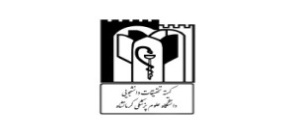 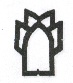 کمیته تحقیقات دانشجویی                                                                                                                        دانشگاه علوم پزشکی کرمانشاهشیوه نامه برگزاری تورهای تحقیقاتیتور تحقیقاتی، سفر گروهی از دانشجویان عضو کمیته تحقیقات دانشجویی در معیت سرپرست تور می باشد که با مجوز معاونین تحقیقات و فناوری دانشگاههای مبدا و مقصد برگزار می شود.تبصره: مرجع صدور مجوز برگزاری تورهای خارج از کشور، مصوبه شورای پژوهشی دانشگاه و تایید کمیته کشوری تحقیقات دانشجویی می باشد.سرپرست توریکی ازاعضای دانشگاه (استاد یا کارکنان)می باشد که با تأیید و اطلاع سرپرست کمیته تحقیقات دانشجویی به سرپرستی گروه منصوب می گردد و مسئولیت کامل برگزاری، نظارت و اجرای برنامه تور بر عهده ایشان می باشد.تبصره: سرپرست تور می بایست حداکثر ظرف مدت یک هفته گزارش کامل و جامع تور را به صورت مکتوب ارائه نماید.محل برگزاری تور و مسیر آن در اطلاق مقررات به منزله محدوده دانشگاه محسوب می شود و رعایت مقررات انضباطی طی مدت برگزاری تور الزامی است.تبصره: در طول برگزاری تور، شرکت کنندگان نمی توانند بدون موافقت سرپرست، تور را ترک نمایند.تنظیم برنامه تور می بایست به گونه ای باشد که منجر به تقویت بنیه علمی-پژوهشی شرکت کنندگان گردد. تبصره 1: مسئولیت رعایت مقررات آموزشی دانشگاه در مورد نداشتن غیبت بیش از حد مجاز بر عهده دانشجوست و شرکت در تور دلیل موجه برای عدم حضور در کلاس های آموزشی نمی باشد.تبصره 2: زمان برگزاری تور نمی بایست به گونه ای باشد که موجب اخلال در برنامه آموزشی دانشگاه گردد.اطلاع رسانی درخصوص برگزاری تور می بایست به صورت علنی و عمومی انجام شود تا کلیه دانشجویان واجد شرایط عضو کمیته تحقیقات دانشجویی امکان ثبت نام و حضور را داشته باشند.جهت برگزاری تور می بایست فرم اطلاعاتی مربوط، حداقل یک ماه قبل جهت تصویب در شورای پژوهشی دانشگاه و تأمین اعتبار به دفتر مرکزی کمیته ارسال گردد.در صورت بروز تخلف در مدت برگزاری تور، مراتب در شورای پژوهشی دانشگاه مطرح و تأیید می گردد و مرجع رسیدگی، کمیته انضباطی دانشگاه و هیأت رسیدگی به تخلفات اداری می باشد.برگزاری تور تحقیقاتی به صورت مختلط مجاز نمی باشد.در مواردی که این شیوه نامه در مورد آن اظهار نظر نکرده است ملاک عمل، مقررات برگزاری اردوهای دانشجویی مصوب شورای انقلاب فرهنگی می باشد.معاونت تحقیقات و فناوری                                                                                                               وزارت بهداشت، درمان و آموزش پزشکی 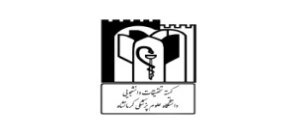 کمیته تحقیقات دانشجویی                                                                                                                        دانشگاه علوم پزشکی کرمانشاه---------------------------------------------------------------شماره:فرم برگزاری تور تحقیقاتی    			  تاریخ:مقصد:مراکز مورد بازدید:تاریخ رفت:تاریخ برگشت:مسیر حرکت:محل اسکان:نوع وسیله نقلیه:نام سرپرست:تعداد دانشجویان جهت اعزام :اعتبار تقریبی مورد نیاز:اینجانب     ..........................................    عضو انجمن/کمیته دانشکده    ...............................   و مسئول برنامه  فوق صحت مندرجات را به طور کامل تایید و تعهد می نمایم برنامه را به نحو شایسته انجام داده و  مستندات مربوط را که به تایید مسئول انجمن/ دبیر کمیته مرکزی رسیده حداکثر ظرف مدت یک هفته پس از پایان برنامه، ارائه نمایم.نام و نام خانوادگی درخواست کنندهتاییدیه دبیر کمیته تحقیقات دانشجویی دانشگاهتاییدیه سرپرست کمیته تحقیقات دانشجویی دانشگاهامضاامضاامضا